CANADA POST OPTIMIZED EST PROCESSING SOMLast Updated; November 27, 2020L3T	L4B 4W0 MISSISSAUGA ON THORNHILL LCD 20	|L4W 1T0 CONT'D./SUITE	|L0J 9Z0 CONT'D./SUITEL4C	L4C 3R0 MISSISSAUGA ON RICHMOND HILL STN A	|MISSISSAUGA ON	|MISSISSAUGA ON FWDL4G	L4G 1H0 MISSISSAUGA ON AURORA LCD MAIN	|	|L4K	L4K 1A0 MISSISSAUGA ON CONCORD STN MAIN	|	|L3L-\ L4L 1A0 MISSISSAUGA ON WOODBRIDGE STN MAIN	|	|L4H |	|	|L4L-/	|	||	|L4P	L4P 1J0 MISSISSAUGA ON KESWICK LCD MAIN	|	|L4W-\ L4Y 2A0 MISSISSAUGA ON LCD 2	|	|L4X |	|	|L4Y-/	|	||	|L4Z-\ L4Z 1P0 MISSISSAUGA ON LCD 6	|	|L5R-/	|	||	|L5A-\ L5A 2G0 MISSISSAUGA ON LCD 5	|	|L5B-/	|	||	|L5E-\ L5E 1G0 MISSISSAUGA ON STN PORT CREDIT	|	|L5G |	|	|L5H |	|	|L5J-/	|	||	|L5C-\ L5K 2L0 MISSISSAUGA ON STN LCD 3	|	|L5K |	|	|L5L-/	|	||	|L5M-\ L5N 5M0 MISSISSAUGA ON LCD 4	|	|L5N |	|	|L5V |	|	|L5W-/	|	||	|L5P	L5P 1A0 MISSISSAUGA ON STN TORONTO AMF	|	|L4T-\ L5T 2G0 MISSISSAUGA ON LCD MALTON	|	|L4V |	|	|L5S |	|	|L5T-/	|	|L6S, L6T, L6W - BRAMPTON LCD BL6Y, L6W 1B0 MISSISSAUGA ON BRAMPTON LCD BL6V, L6X, L6Z, L7A - BRAMPTON LCD 1L6W 3M0 MISSISSAUGA ON BRAMPTON LCD 1L7C, L7E, L7A - CALEDON STN MAIN 1A0 MISSISSAUGA ON CALEDON STN MAINL6P, L6R L7A - BRAMPTON LCD 4 4B0 MISSISSAUGA ON BRAMPTON LCD 4Consumer’s Choice: Valid for mailings from  Between: Between September 18 - October 15, 2020Deposit LocationCANADA POST OPTIMIZED EST PROCESSING SOMCANADA POST OPTIMIZED EST PROCESSING SOMLast Updated: Nov 27, 2020FSA’s / COMMUNITYDEPOTDESCRIPTIONTOTALL6S, L6T, L6W, L6Y  – BRAMPTON 26 HALE RD
BRAMPTON - LCD - B*L6W LC 27 – Complete LCD B5411L6V, L6X, L6Z, L7A – BRAMPTON 171 VAN KIRK DR
BRAMPTON - LCD - 1Business ONLY – Complete LCD 12026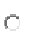 171 VAN KIRK DR
BRAMPTON - LCD - 4Business ONLY – Complete LCD 41136L7C – Caledon171 VAN KIRK DR
CALEDON - STN - MAINBusiness ONLY168L4W, L4X, L4Y L4Y – Mississauga340 MATHESON BLVD E
MISSISSAUGA - LCD - 2*L4W LC#211  – Complete LCD 24761L4Z, L5R – Mississauga340 MATHESON BLVD E
MISSISSAUGA - LCD - 6Business ONLY – Complete LCD – 61812L5A, L5B – Mississauga340 MATHESON BLVD E
MISSISSAUGA - LCD - 5Business ONLY – Complete  LCD 51894L5C, L5K, L5L Mississauga2273 A DUNDAS ST W
MISSISSAUGA - STN - LCD 3Business ONLY – Complete  LCD 32441L5E, L5G, L5H, L5J  – Mississauga890 RANGEVIEW RD
MISSISSAUGA - STN - PORT CREDITBusiness ONLY – Complete PORT CREDIT1563L5M, L5N, L5V, L5W  - Mississauga6616 CAMPOBELLO RD
MISSISSAUGA - LCD - 4Business ONLY LCD – 42927L4T, L4V, L5S, L5T – Mississauga26 HALE RD
MISSISSAUGA - STN - LCD MALTON*L5T LC113 Business ONLY LCD MALTON 4616L5P – MississaugaMISSISSAUGA - STN - TORONTO AMFBusiness ONLY STN TORONTO AMF180L9T - Milton8490 LAWSON RD
MILTON - STN - MAINBusiness ONLY - Balance1665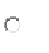 30600FSA’s / COMMUNITYBUSINESSDESCRIPTIONTOTALL6S, L6T, L6W, L6Y – BRAMPTON 5411BACK-OUT *L6W LC 27 – Complete LCD B5451L6V, L6X, L6Z, L7A – BRAMPTON 2026Business ONLY – Complete LCD 12036L6P, L6R – BRAMPTON 1136Business ONLY – Complete LCD 41156L7C – Caledon168Business ONLY167L4W, L4X, L4Y L4Y – Mississauga4761BACK-OUT *L4W LC#211  – Complete LCD 24608L4Z, L5R – Mississauga1812Business ONLY – Complete LCD – 61806L5A, L5B – Mississauga1894Business ONLY – Complete  LCD 51863L5C, L5K, L5L Mississauga2441Business ONLY – Complete  LCD 32377L5E, L5G, L5H, L5J  – Mississauga1563Business ONLY – Complete PORT CREDIT1537L5M, L5N, L5V, L5W  - Mississauga2927Business ONLY LCD – 42894L4T, L4V, L5S, L5T – Mississauga4616BACK-OUT *L5T LC113 Business ONLY LCD MALTON 4616L5P – Mississauga180Business ONLY STN TORONTO AMF180L9T - Milton1665Business ONLY - Balance1509SUB-TOTAL3059930200Deposit LocationCanada post optimized est processing somCanada post optimized est processing somFSA’s / COMMUNITYBUSINESSDESCRIPTIONTOTALL6S, L6T, L6W – BRAMPTON 5411*L6W LC 27 – Complete LCD B5411L6V, L6X, L6Z, L7A – BRAMPTON 2026Business ONLY – Complete LCD 120261136Business ONLY – Complete LCD 41136L7C – Caledon168Business ONLY168L4W, L4X, L4Y L4Y – Mississauga4761*L4W LC#211  – Complete LCD 24761L4Z, L5R – Mississauga1812Business ONLY – Complete LCD – 61812L5A, L5B – Mississauga1894Business ONLY – Complete  LCD 51894L5C, L5K, L5L Mississauga2441Business ONLY – Complete  LCD 32441L5E, L5G, L5H, L5J  – Mississauga1563Business ONLY – Complete PORT CREDIT1563L5M, L5N, L5V, L5W  - Mississauga2927Business ONLY LCD – 42927L4T, L4V, L5S, L5T – Mississauga4616*L5T LC113 Business ONLY LCD MALTON 4616L5P – Mississauga180Business ONLY STN TORONTO AMF180L9T - Milton1665Business ONLY - Balance16653059930600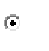 Delivery InstallationPiecesBRAMPTON LCD B5450BRAMPTON LCD 12066BRAMPTON LCD 41146Enlarge Map8662FSA's / COMMUNITYBUSINESSDESCRIPTIONTOTALL6S, L6T, L6W - BRAMPTON 5411*L6W LC 27 – Complete LCD B5411L6V, L6X, L6Z, L7A - BRAMPTON 2026Business ONLY – Complete LCD 12026L6P, L6R - BRAMPTON 1136Business ONLY – Complete LCD 41136L7C – Caledon168Business ONLY168L4W, L4X, L4Y L4Y - Mississauga4761*L4W LC#211  – Complete LCD 24761L4Z, L5R – Mississauga1812Business ONLY – Complete LCD - 61812L5A, L5B – Mississauga1894Business ONLY – Complete  LCD 51894L5C, L5K, L5L Mississauga2441Business ONLY – Complete  LCD 32441L5E, L5G, L5H, L5J  – Mississauga1563Business ONLY – Complete PORT CREDIT1563L5M, L5N, L5V, L5W  - Mississauga2927Business ONLY LCD - 42927L4T, L4V, L5S, L5T – Mississauga4616*L5T LC113 Business ONLY LCD MALTON 4616L5P - Mississauga180Business ONLY STN TORONTO AMF180SUB-TOTAL2893528935